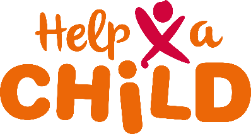 Assessment template Phase-in Plan for projects	 This assessment covers the following Phase-in planIntroductionHow to use this assessment form?This assessment template is linked to the phase-in plan template for partnersEach section in the phase- in plan template is assessed by the country office and the HAC NL experts.The assessors give scores for each key theme for assessment and explains the score in the column ‘Assessment’. Subsequently, the assessor gives an overall assessment per chapter, again using a score and an explanation; in this assessment the various elements of the chapters can be weighed and the elements that are deemed most important for the assessment mentioned Finally each assessor lists the 3 major points of improvement (from their own perspective) in the final assessment on the last page.Scores to be used for the assessment of the key themes and the overall assessment per chapter:4	Good	all relevant aspects of the key theme all well addressed – no major comments3	Sufficient	most relevant aspects of the key theme are well addressed, but some relevant aspects are missing or can be improved. The plan can be approved with specified conditions.2	Insufficient	only some aspects of the key theme are addressed with major relevant aspects missing or not treated adequately. The plan cannot be approved1	Poor	the key theme is hardly addressed. The plan cannot be approvedFinally, in a subsequent group assessment a conclusion is reached about the quality of the phase-in plan as a whole. Only the three major points of improvement per field of expertise are discussed in the group. One person compiles the assessment form and sends it to the partner.AssessmentName lead organizationName other implementing organization(s) (if applicable)Title of projectYearAssessment by (names + roles)DatePhase-in Plan templateAssessmentScore 1-4Programme description (max 3.5 pages)1.1 | Context analysis/problem statement – children, youth, project location challenges etc. 1.2 | Selected communities where community challenge will take place, see for more information chapter 8.3 of the CCCD Manual. 1.3 | Target beneficiaries during phase IN (number communities & SHGs)1.4 | Narrative description of activities in line with excel sheet (both communities challenge activities, initial activities and CAM)1.5 | Describe if the area is feasible for CAM Plus (for criteria check the guidelines on Disability inclusion)1.6 l Expectations of external support from Help a Child besides fundingScore for the quality of this section (1-4):Explanation of the score:Score for the quality of this section (1-4):Explanation of the score:Score for the quality of this section (1-4):Explanation of the score:Phase-in Plan templateAssessmentScore 1-42. Planning, Monitoring, Evaluations and Learning (max 1/2 page)2.1 lDescribe what PMEL activities are planned and list the results including output and outcome indicators per pathway of changeScore for the quality of this section (1-4):Explanation of the score:Score for the quality of this section (1-4):Explanation of the score:Score for the quality of this section (1-4):Explanation of the score:Phase-in Plan templateAssessmentScore 1-43 Sustainability and Complementarity (max 1 page)3.1 lShortly describe what kind of activities you have planned for Phase IN year to ensure that sustainability of results can be achieved – focus on project 3.2 lExplain how you will link with, collaborate and learn from government authorities and other stakeholders during the phase IN phase.Score for the quality of this section (1-4):Explanation of the score:Score for the quality of this section (1-4):Explanation of the score:Score for the quality of this section (1-4):Explanation of the score:Phase-in Plan templateAssessmentScore 1-4Requested in the template4. Financial Budget and Work Plan5.2 | Planned BudgetIs the budget within the indicated financial framework?Is the budget realistic and attainable?Is the budget enabling good implementation of annual activities?What is (relative) own contribution of the organisation to the budget?What is the staff / activity budget ratio?What is the overhead / total budget ratio?What is the hardware / software ratio?Are the budget and narrative in line with each other?Is each budget line build up from unit costs * number of units?Are the unit costs and numbers understandable?Is the budget in the format as explained in the plan template?PMEL max 3%?Management costs excluding direct staff and PMEL max 15%?Assets purchase is relevant and understandable?Score for the quality of this section (1-4):Explanation of the score:Score for the quality of this section (1-4):Explanation of the score:Score for the quality of this section (1-4):Explanation of the score:Score for the quality of this section (1-4):Explanation of the score:OVERALL ASSESSMENTTo what extent is this Phase-in Plan acceptable?Fully acceptable, no changes neededAcceptable with some changesNot acceptable in this form, major changes neededThree major changes needed to reach full acceptance are explained here:………